TABLE BPADDRESS : la zone ZTEST a été créée.Table revalidée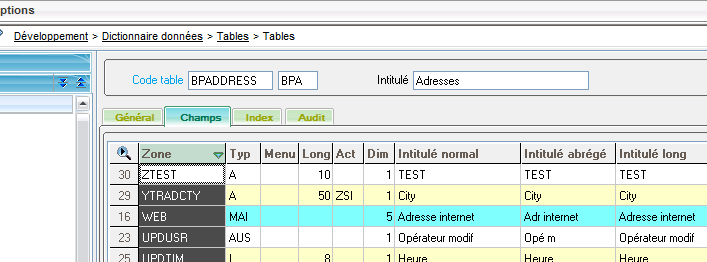 Ecran BPAC : j’ai bien mis les 2 zones :ZTEST (nom du champ dans la table) invisible
ZZTEST en saisie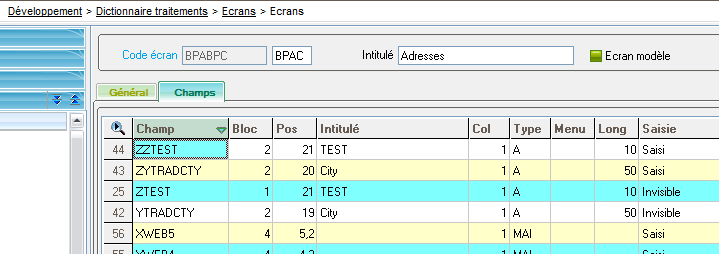 ACTION ZAMTEST sur la zone ZZTEST (après modif)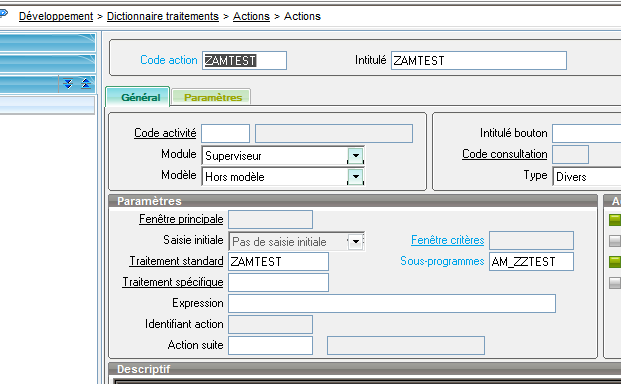 Traitement standard ZAMTEST :Subprog AM_ZZTEST(VALEUR)Variable Char VALEUR[M:BPAC]ZTEST([M]XNUMLIG)=VALEUREnd